มาตรฐานการให้บริการงานสืบสวนมาตรฐานการให้บริการงานสืบสวน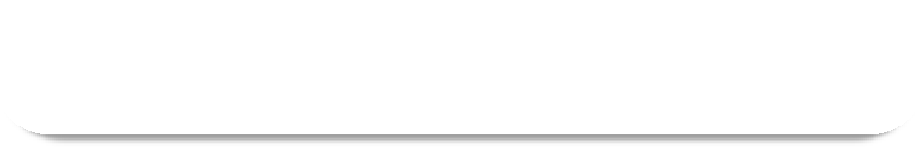 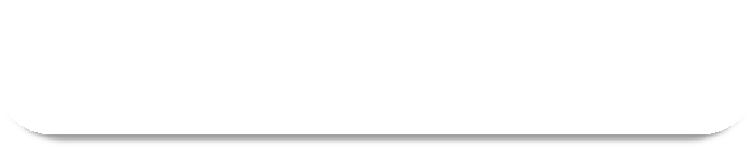 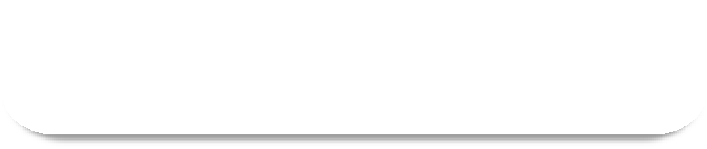 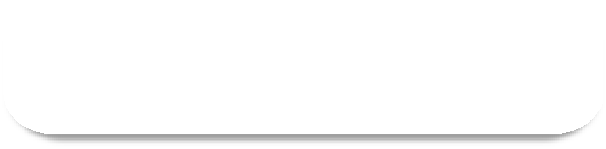 ขั้นตอนการขออำนวยความสะดวกประชาชนพบเจ้าหน้าที่ แจ้งความประสงค์/ยื่นเจ้าหน้าที่ลงควบคุม เอกสาร/เสนอ ผกก./สอบปากคำแจ้งผลใหผู้ร้องทราบ	ภายใน 1 วันประเภทของงานขั้นตอนการปฏิบัติระยะเวลาการปฏิบัติภายใต้กรอบ1.การขอรับรองประวัติ บุคคล (สืบสวน พฤติการณ์บุคคล)1.พบ เจ้าหน้าที่/ยื่นเอกสาร2.เจ้าหน้าที่สารบัญลงควบคุมเอกสารใน สาระบบ/เสนอ ผกก.3.สอบปากคำพยาน/เสนอ ผกก.ลงนาม4.แจ้งผลให้ผู้ร้องภายใน 1 วันทำการประเภทของงานความคาดหวังมาตรฐานการให้บริการประชาสัมพันธ์ความประทับใจ1.รับรู้การมาของผู้บริการโดยเร็วที่สุด2.แนะนาขั้นตอน/ผู้รับผิดชอบตรวจสอบหลักฐานขั้นตอนชัดเจน1.ทักทาย/สอบถามความประสงค์2.โปร่งใส ใส่ใจในการบริการ3.กระตือรือร้น ห่วงใย4.ใช้วาจาสุภาพการสอบสวนอธิบายข้อกฎหมาย1.วางตัวเป็นกลาง2.ใส่ใจรับฟัง ไม่คุยเรื่องส่วนตัว/ผู้อื่น3.กระชับ รัดกุม4.ไม่กล่าวโทษ ตำหนิผู้มารับบริการ5.เมื่อต้องให้รอ ควรกล่าวขอโทษ แจ้งเหตุผล จุดมุ่งหมาย ระยะเวลาที่ให้รอทบทวนรายละเอียด1.อ่านข้อความคำให้การโดยละเอียด2.ทบทวนข้อมูลของผู้รับบริการก่อนให้ลงลายมือชื่อ3.ไม่นำความลับของผู้รับบริการไปเปิดเผยแนะนำช่องทางการ ติดต่อตรวจสอบความคืบหน้าของคดี ได้ตลอด1.แจ้งผลความคืบหน้าในคดีตามกำหนดเวลาที่ กำหนด